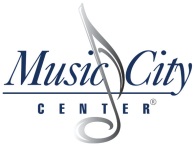 RFP Exhibit ECommission FormCompensation and Cost Data Worksheet for RFP 106-2021Compensation and Cost Data Worksheet for RFP 106-2021Compensation and Cost Data Worksheet for RFP 106-2021Compensation and Cost Data Worksheet for RFP 106-2021Compensation and Cost Data Worksheet for RFP 106-2021Music City Center Audio-Visual Services Music City Center Audio-Visual Services Music City Center Audio-Visual Services Music City Center Audio-Visual Services Music City Center Audio-Visual Services Music City Center Audio-Visual Services Offeror must enter commission percentages to be paid to the CCA for each of the categories included in their proposal :Offeror must enter commission percentages to be paid to the CCA for each of the categories included in their proposal :Offeror must enter commission percentages to be paid to the CCA for each of the categories included in their proposal :Offeror must enter commission percentages to be paid to the CCA for each of the categories included in their proposal :Offeror must enter commission percentages to be paid to the CCA for each of the categories included in their proposal :Offeror must enter commission percentages to be paid to the CCA for each of the categories included in their proposal :Offeror must enter commission percentages to be paid to the CCA for each of the categories included in their proposal :Offeror must enter commission percentages to be paid to the CCA for each of the categories included in their proposal :Offeror must enter commission percentages to be paid to the CCA for each of the categories included in their proposal :Offeror must enter commission percentages to be paid to the CCA for each of the categories included in their proposal :Offeror must enter commission percentages to be paid to the CCA for each of the categories included in their proposal :Offeror must enter commission percentages to be paid to the CCA for each of the categories included in their proposal :Offeror must enter commission percentages to be paid to the CCA for each of the categories included in their proposal :Offeror must enter commission percentages to be paid to the CCA for each of the categories included in their proposal :Year 1Year 2Year 3Year 4Year 5A.) Gross Equipment Rentals0.00%0.00%0.00%0.00%0.00%B.) Gross Labor on Set-up/Teardowns0.00%0.00%0.00%0.00%0.00%*Proposed percentages will be applied to "Gross Sales" defined as: total amount of all monies received including service charges, supplemental fees or monies charged by the contractor, its agents, subcontractors, or employees for all Audio Visual Services Sales excluding sales taxes or gratuities paid directly to contractor's employees and retained by the employees. *Proposed percentages will be applied to "Gross Sales" defined as: total amount of all monies received including service charges, supplemental fees or monies charged by the contractor, its agents, subcontractors, or employees for all Audio Visual Services Sales excluding sales taxes or gratuities paid directly to contractor's employees and retained by the employees. *Proposed percentages will be applied to "Gross Sales" defined as: total amount of all monies received including service charges, supplemental fees or monies charged by the contractor, its agents, subcontractors, or employees for all Audio Visual Services Sales excluding sales taxes or gratuities paid directly to contractor's employees and retained by the employees. *Proposed percentages will be applied to "Gross Sales" defined as: total amount of all monies received including service charges, supplemental fees or monies charged by the contractor, its agents, subcontractors, or employees for all Audio Visual Services Sales excluding sales taxes or gratuities paid directly to contractor's employees and retained by the employees. *Proposed percentages will be applied to "Gross Sales" defined as: total amount of all monies received including service charges, supplemental fees or monies charged by the contractor, its agents, subcontractors, or employees for all Audio Visual Services Sales excluding sales taxes or gratuities paid directly to contractor's employees and retained by the employees. *Proposed percentages will be applied to "Gross Sales" defined as: total amount of all monies received including service charges, supplemental fees or monies charged by the contractor, its agents, subcontractors, or employees for all Audio Visual Services Sales excluding sales taxes or gratuities paid directly to contractor's employees and retained by the employees. *Proposed percentages will be applied to "Gross Sales" defined as: total amount of all monies received including service charges, supplemental fees or monies charged by the contractor, its agents, subcontractors, or employees for all Audio Visual Services Sales excluding sales taxes or gratuities paid directly to contractor's employees and retained by the employees. *Proposed percentages will be applied to "Gross Sales" defined as: total amount of all monies received including service charges, supplemental fees or monies charged by the contractor, its agents, subcontractors, or employees for all Audio Visual Services Sales excluding sales taxes or gratuities paid directly to contractor's employees and retained by the employees. *Proposed percentages will be applied to "Gross Sales" defined as: total amount of all monies received including service charges, supplemental fees or monies charged by the contractor, its agents, subcontractors, or employees for all Audio Visual Services Sales excluding sales taxes or gratuities paid directly to contractor's employees and retained by the employees. *Proposed percentages will be applied to "Gross Sales" defined as: total amount of all monies received including service charges, supplemental fees or monies charged by the contractor, its agents, subcontractors, or employees for all Audio Visual Services Sales excluding sales taxes or gratuities paid directly to contractor's employees and retained by the employees. *Proposed percentages will be applied to "Gross Sales" defined as: total amount of all monies received including service charges, supplemental fees or monies charged by the contractor, its agents, subcontractors, or employees for all Audio Visual Services Sales excluding sales taxes or gratuities paid directly to contractor's employees and retained by the employees. *Proposed percentages will be applied to "Gross Sales" defined as: total amount of all monies received including service charges, supplemental fees or monies charged by the contractor, its agents, subcontractors, or employees for all Audio Visual Services Sales excluding sales taxes or gratuities paid directly to contractor's employees and retained by the employees. *Proposed percentages will be applied to "Gross Sales" defined as: total amount of all monies received including service charges, supplemental fees or monies charged by the contractor, its agents, subcontractors, or employees for all Audio Visual Services Sales excluding sales taxes or gratuities paid directly to contractor's employees and retained by the employees. *Proposed percentages will be applied to "Gross Sales" defined as: total amount of all monies received including service charges, supplemental fees or monies charged by the contractor, its agents, subcontractors, or employees for all Audio Visual Services Sales excluding sales taxes or gratuities paid directly to contractor's employees and retained by the employees. *Proposed percentages will be applied to "Gross Sales" defined as: total amount of all monies received including service charges, supplemental fees or monies charged by the contractor, its agents, subcontractors, or employees for all Audio Visual Services Sales excluding sales taxes or gratuities paid directly to contractor's employees and retained by the employees. *Proposed percentages will be applied to "Gross Sales" defined as: total amount of all monies received including service charges, supplemental fees or monies charged by the contractor, its agents, subcontractors, or employees for all Audio Visual Services Sales excluding sales taxes or gratuities paid directly to contractor's employees and retained by the employees. *Proposed percentages will be applied to "Gross Sales" defined as: total amount of all monies received including service charges, supplemental fees or monies charged by the contractor, its agents, subcontractors, or employees for all Audio Visual Services Sales excluding sales taxes or gratuities paid directly to contractor's employees and retained by the employees. *Proposed percentages will be applied to "Gross Sales" defined as: total amount of all monies received including service charges, supplemental fees or monies charged by the contractor, its agents, subcontractors, or employees for all Audio Visual Services Sales excluding sales taxes or gratuities paid directly to contractor's employees and retained by the employees. *Proposed percentages will be applied to "Gross Sales" defined as: total amount of all monies received including service charges, supplemental fees or monies charged by the contractor, its agents, subcontractors, or employees for all Audio Visual Services Sales excluding sales taxes or gratuities paid directly to contractor's employees and retained by the employees. *Proposed percentages will be applied to "Gross Sales" defined as: total amount of all monies received including service charges, supplemental fees or monies charged by the contractor, its agents, subcontractors, or employees for all Audio Visual Services Sales excluding sales taxes or gratuities paid directly to contractor's employees and retained by the employees. *Proposed percentages will be applied to "Gross Sales" defined as: total amount of all monies received including service charges, supplemental fees or monies charged by the contractor, its agents, subcontractors, or employees for all Audio Visual Services Sales excluding sales taxes or gratuities paid directly to contractor's employees and retained by the employees. *Proposed percentages will be applied to "Gross Sales" defined as: total amount of all monies received including service charges, supplemental fees or monies charged by the contractor, its agents, subcontractors, or employees for all Audio Visual Services Sales excluding sales taxes or gratuities paid directly to contractor's employees and retained by the employees. *Proposed percentages will be applied to "Gross Sales" defined as: total amount of all monies received including service charges, supplemental fees or monies charged by the contractor, its agents, subcontractors, or employees for all Audio Visual Services Sales excluding sales taxes or gratuities paid directly to contractor's employees and retained by the employees. *Proposed percentages will be applied to "Gross Sales" defined as: total amount of all monies received including service charges, supplemental fees or monies charged by the contractor, its agents, subcontractors, or employees for all Audio Visual Services Sales excluding sales taxes or gratuities paid directly to contractor's employees and retained by the employees. 